İSTANBUL ATLAS ÜNİVERSİTESİ 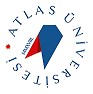 2021-2022 EĞİTİM-ÖĞRETİM BAHAR DÖNEMİORTAK DERSLER BÖLÜM BAŞKANLIĞI	BAHAR DÖNEMİ İNGİLİZCE DERSLERİ VİZE SINAVI PROGRAMIORTAK DERSLER BÖLÜM BAŞKANLIĞIBAHAR DÖNEMİ İNGİLİZCE DERSLERİ VİZE SINAVI PROGRAMIİSTANBUL ATLAS ÜNİVERSİTESİ 2021-2022 EĞİTİM-ÖĞRETİM YILI FİNAL SINAVIORTAK DERSLER BÖLÜM BAŞKANLIĞIAKADEMİK BİRİM ADIBÖLÜM / PROGRAM ADIDERS KODUDERS ADIGRUP NOSINAV SALONUSINAV TARİHİBAŞLANGIÇ SAATİBİTİŞ SAATİDERSİN ÖĞRETİM ELEMANIORTAK DERSLERPsikoloji - Ergoterapi -       Dil ve Konuşma Terapisi - Beslenme ve Diyetetik - İç Mimarlik ve Çevre TasarımıING102İngilizce II1 Tesla 01 (B2-07)09/04/202210:0011:50Öğr. Gör. Ayşe ÖZDOĞRUORTAK DERSLERPsikoloji - Ergoterapi -       Dil ve Konuşma Terapisi - Beslenme ve Diyetetik - İç Mimarlik ve Çevre TasarımıING102İngilizce II2Tesla 02 (B2-08)09/04/202210:0011:50Öğr. Gör. Burcu BİLGİÇORTAK DERSLERPsikoloji - Ergoterapi -       Dil ve Konuşma Terapisi - Beslenme ve Diyetetik - İç Mimarlik ve Çevre TasarımıING102İngilizce II3Tesla 02 (B2-08)09/04/202210:0011:50Öğr. Gör. Merve YILMAZORTAK DERSLERPsikoloji - Ergoterapi -       Dil ve Konuşma Terapisi - Beslenme ve Diyetetik - İç Mimarlik ve Çevre TasarımıING102İngilizce II4Tesla 01 (B2-07)09/04/202210:0011:50Öğr.Gör. M.Ramazan EKİCİORTAK DERSLERPsikoloji - Ergoterapi -       Dil ve Konuşma Terapisi - Beslenme ve Diyetetik - İç Mimarlik ve Çevre TasarımıING102İngilizce II5Harezmi (B1-14)09/04/202210:0011:50Öğr. Gör. Adnan TÜRKERORTAK DERSLERPsikoloji - Ergoterapi -       Dil ve Konuşma Terapisi - Beslenme ve Diyetetik - İç Mimarlik ve Çevre TasarımıING102İngilizce II6Tolkien 05 (B3-10)09/04/202210:0011:50Öğr. Gör. Dilara SAYGINORTAK DERSLERBilgisayar Mühendisliği - Ebelik - Fizyoterapi ve Rehabilitasyon - HemşirelikING102İngilizce II7Da Vinci 03 (A5-10)09/04/202210:0011:50Öğr. Gör. Ayşe ÖZDOĞRUORTAK DERSLERBilgisayar Mühendisliği - Ebelik - Fizyoterapi ve Rehabilitasyon - HemşirelikING102İngilizce II8Einstein 03 (A4-10)09/04/202210:0011:50Öğr. Gör. Burcu BİLGİÇORTAK DERSLERBilgisayar Mühendisliği - Ebelik - Fizyoterapi ve Rehabilitasyon - HemşirelikING102İngilizce II9Tolkien 04 (B3-09)09/04/202210:0011:50Öğr. Gör. Merve YILMAZORTAK DERSLERBilgisayar Mühendisliği - Ebelik - Fizyoterapi ve Rehabilitasyon - HemşirelikING102İngilizce II10Tolkien 04 (B3-09)09/04/202210:0011:50Öğr.Gör. M.Ramazan EKİCİORTAK DERSLERBilgisayar Mühendisliği - Ebelik - Fizyoterapi ve Rehabilitasyon - HemşirelikING102İngilizce II11Harezmi (B1-14)09/04/202210:0011:50Öğr. Gör. Adnan TÜRKERORTAK DERSLERBilgisayar Mühendisliği - Ebelik - Fizyoterapi ve Rehabilitasyon - HemşirelikING102İngilizce II12Tolkien 05 (B3-10)09/04/202210:0011:50Öğr. Gör. Dilara SAYGINORTAK DERSLERTıp Fakültesi - Diş Hekimliği FakültesiING104İngilizce II1Einstein 04 (A4-11)09/04/202210:0011:50Öğr. Gör. Ayşe ÖZDOĞRUORTAK DERSLERTıp Fakültesi - Diş Hekimliği FakültesiING104İngilizce II2Einstein 09 (B4-09)09/04/202210:0011:50Öğr. Gör. Merve YILMAZORTAK DERSLERTıp Fakültesi - Diş Hekimliği FakültesiING104İngilizce II3Einstein 10 (B4-10)09/04/202210:0011:50Öğr. Gör. Burcu BİLGİÇORTAK DERSLERTıp Fakültesi - Diş Hekimliği FakültesiING104İngilizce II4Einstein 10 (B4-10)09/04/202210:0011:50Öğr.Gör. Serpil YIKILMAZORTAK DERSLERTıp Fakültesi - Diş Hekimliği FakültesiING104İngilizce II5İbn-i Sina 04 (A6-11)09/04/202210:0011:50Öğr. Gör. Adnan TÜRKERORTAK DERSLERTıp Fakültesi - Diş Hekimliği FakültesiING104İngilizce II6İbn-i Sina 03 (A6-10)09/04/202210:0011:50Öğr.Gör. Yasemin EZGİNORTAK DERSLERSABİF (EN)BölümlerFRL102Foreign Language II1İbn-i Sina 02 (A6-09)04/04/202215:0016:50Öğr. Gör. Serpil YIKILMAZORTAK DERSLERTıp FakültesiFRL104Foreign Language II1Einstein 09 (B4-09)04/04/202215:0016:50Öğr. Gör. Serpil YIKILMAZORTAK DERSLERDiş HekimliğiFRL104Foreign Language II2Tesla 01 (B2-07)04/04/202215:0016:50Öğr. Gör. Serpil YIKILMAZAKADEMİK BİRİM ADIBÖLÜM / PROGRAM ADIDERS KODUDERS ADIGRUP NOSINAV SALONUSINAV TARİHİBAŞLANGIÇ SAATİBİTİŞ SAATİDERSİN ÖĞRETİM ELEMANIORTAK DERSLERHemşirelik - Ergoterapi - Ebelik - Bilgisayar MühendisliğiING202İngilizce III1Da Vinci 04 (A5-11)09/04/202210:0011:50Öğr. Gör. H. Can AKYILDIZORTAK DERSLERHemşirelik - Ergoterapi - Ebelik - Bilgisayar MühendisliğiING202İngilizce III2Tolkien 01           (B3-02)09/04/202210:0011:50Öğr. Gör. Mahmut BAYDURORTAK DERSLERHemşirelik - Ergoterapi - Ebelik - Bilgisayar MühendisliğiING202İngilizce III3Tolkien 02          (B3-03)09/04/202210:0011:50Öğr.Gör. Ozan SEZGİNORTAK DERSLERHemşirelik - Ergoterapi - Ebelik - Bilgisayar MühendisliğiING202İngilizce III4Tolkien 03         (B3-04)09/04/202210:0011:50Öğr. Gör.Süha D.TAŞÇIOĞLUORTAK DERSLERHemşirelik - Ergoterapi - Ebelik - Bilgisayar MühendisliğiING202İngilizce III5Seminer (A3-14)09/04/202210:0011:50Öğr. Gör. Esin KARABULUTORTAK DERSLERHemşirelik - Ergoterapi - Ebelik - Bilgisayar MühendisliğiING202İngilizce III6Einstein 01         (A4-02)09/04/202210:0011:50Öğr. Gör. Selda AKKAYAORTAK DERSLERPsikoloji - Dil ve Konuşma Terapisi - Beslenme ve DiyetetikING202İngilizce III7Tesla 03           (B2-13)09/04/202210:0011:50Öğr. Gör. H. Can AKYILDIZORTAK DERSLERPsikoloji - Dil ve Konuşma Terapisi - Beslenme ve DiyetetikING202İngilizce III8Einstein 05         (B4-02)09/04/202210:0011:50Öğr. Gör. Mahmut BAYDURORTAK DERSLERPsikoloji - Dil ve Konuşma Terapisi - Beslenme ve DiyetetikING202İngilizce III9Einstein 06        (B4-03)09/04/202210:0011:50Öğr.Gör. Ozan SEZGİNORTAK DERSLERPsikoloji - Dil ve Konuşma Terapisi - Beslenme ve DiyetetikING202İngilizce III  10Einstein 07         (B4-04)09/04/202210:0011:50Öğr. Gör.Süha D.TAŞÇIOĞLUORTAK DERSLERPsikoloji - Dil ve Konuşma Terapisi - Beslenme ve DiyetetikING202İngilizce III  11Da Vinci 01 (A5-02)09/04/202210:0011:50Öğr. Gör. Esin KARABULUTORTAK DERSLERPsikoloji - Dil ve Konuşma Terapisi - Beslenme ve DiyetetikING202İngilizce III  12Einstein 01         (A4-02)09/04/202210:0011:50Öğr.Gör. Selda AKKAYAORTAK DERSLERHemşirelik - Ergoterapi - Ebelik - Bilgisayar MühendisliğiING202İngilizce III  13İbn-i Sina 01 (A6-02)09/04/202210:0011:50Öğr.Gör.Erkan KOLATAKADEMİK BİRİM ADIBÖLÜM / PROGRAM ADIDERS KODUDERS ADIGRUP NOSINAV SALONUSINAV TARİHİBAŞLANGIÇ SAATİBİTİŞ SAATİDERSİN ÖĞRETİM ELEMANIORTAK DERSLERTıp Fakültesi - Diş Hekimliği FakültesiING204İngilizce III1Einstein 02         (A4-09)09/04/202210:0011:50Öğr. Gör. Mahmut BAYDURORTAK DERSLERTıp Fakültesi - Diş Hekimliği FakültesiING204İngilizce III2Da Vinci 05  (B5-02)09/04/202210:0011:50Öğr.Gör.Esin KARABULUTORTAK DERSLERTıp Fakültesi - Diş Hekimliği FakültesiING204İngilizce III4Da Vinci 06  (B5-03)09/04/202210:0011:50Öğr. Gör. H.Can AKYILDIZORTAK DERSLERTıp Fakültesi - Diş Hekimliği FakültesiING204İngilizce III5Da Vinci 07  (B5-04)09/04/202210:0011:50Öğr. Gör.Ozan SEZGİNMeslek YüksekokuluTüm ProgramlarING106İngilizce II1Da Vinci 03  (A5-10)06/04/202215:0016:00Öğr.Gör. Erkan KOLAT